重陽節區長代表市長致送金鎖片及敬老狀重陽節將至，玉井區陳區長新澈特於108年10月1日代表黃偉哲市長至竹圍里百歲人瑞林固女士府上致送總統府敬老狀、總統府與衛生福利部聯名之金鎖片及市府金鎖片各乙份，關懷人瑞並問安，祝福林固女士永享遐齡、富貴安康，區長並致送營養品及鮮花表示關懷及祝福，另郭國文立委服務處王主任及周奕齊議員夫人與竹圍里里長劉木圍也到場表示祝福。林固女士民國8年出生，今年甫滿百歲，育有4子3女，早年夫為玉井糖廠臨時工，薪資微薄經濟收入不穩定，林女士照顧7名子女兼從事農作，靠賣菜貼補家用，夫妻倆克勤克儉，養育子女成家立業，係典型的純樸農家，林女士因養生有術樂天知命已超過百歲，目前居住仁愛街家中由次子林居財夫婦照顧，其他子女亦不時回家關懷林女士，重陽節將至，區長特代表黃市長親臨致意。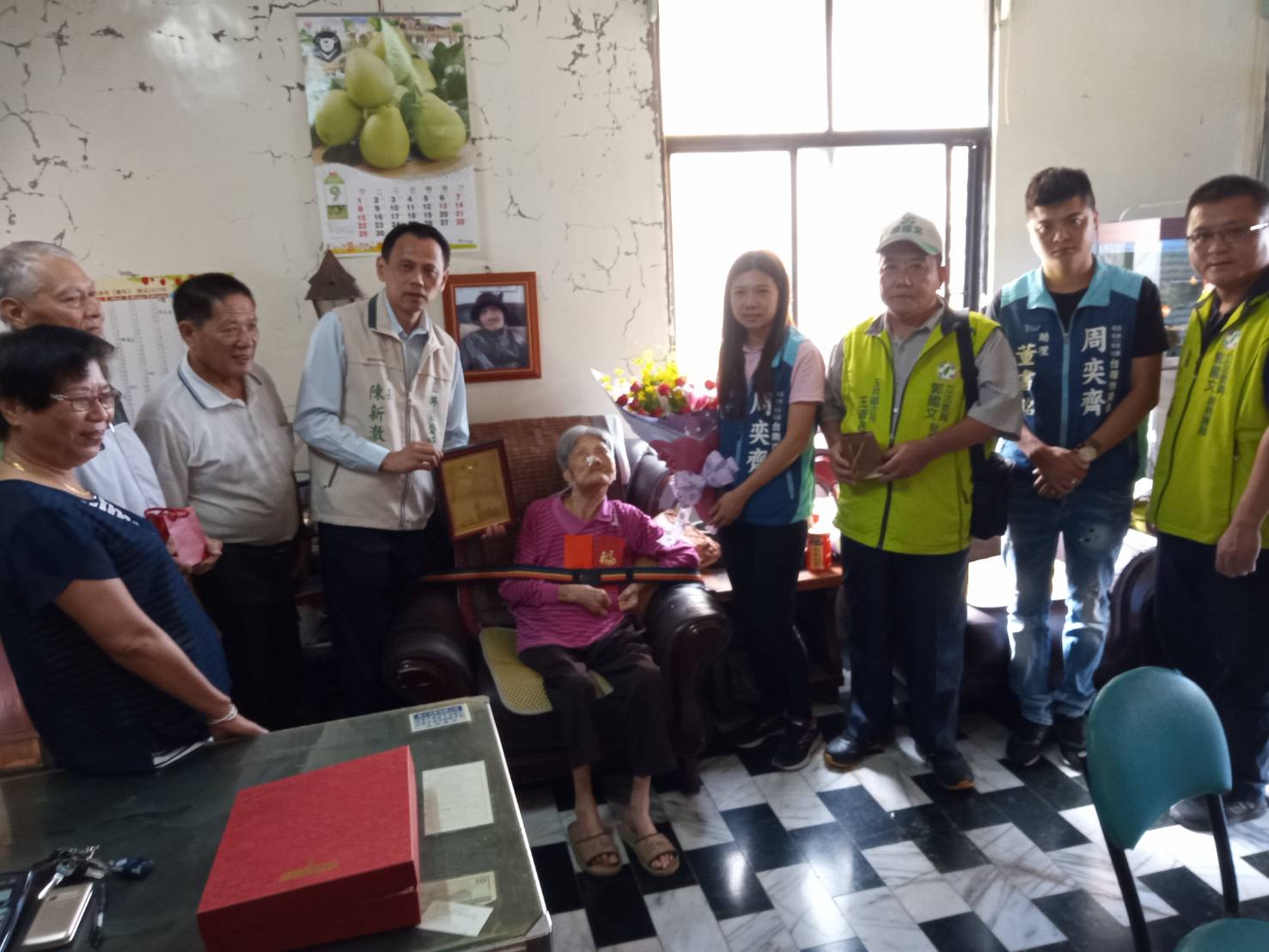 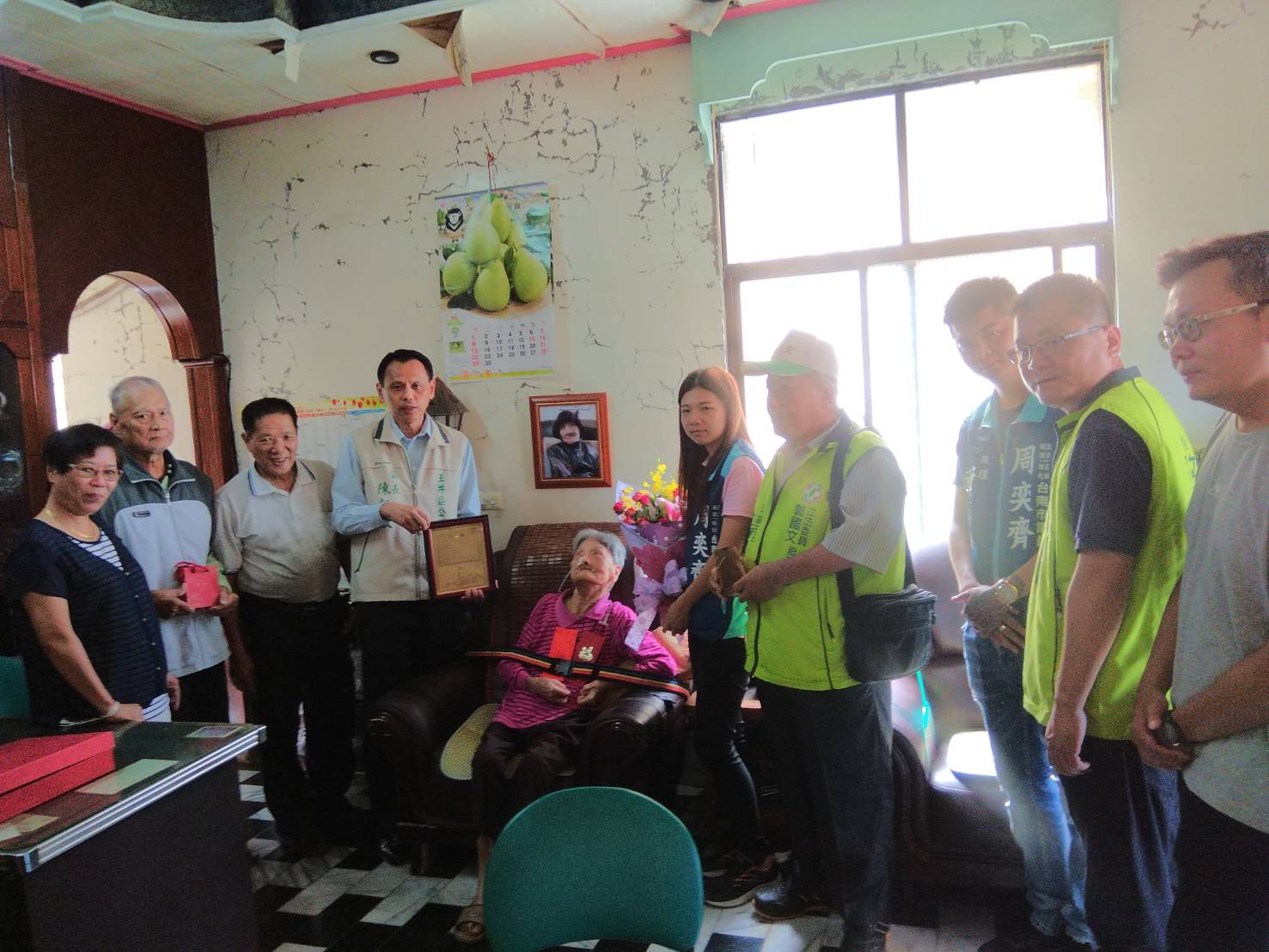 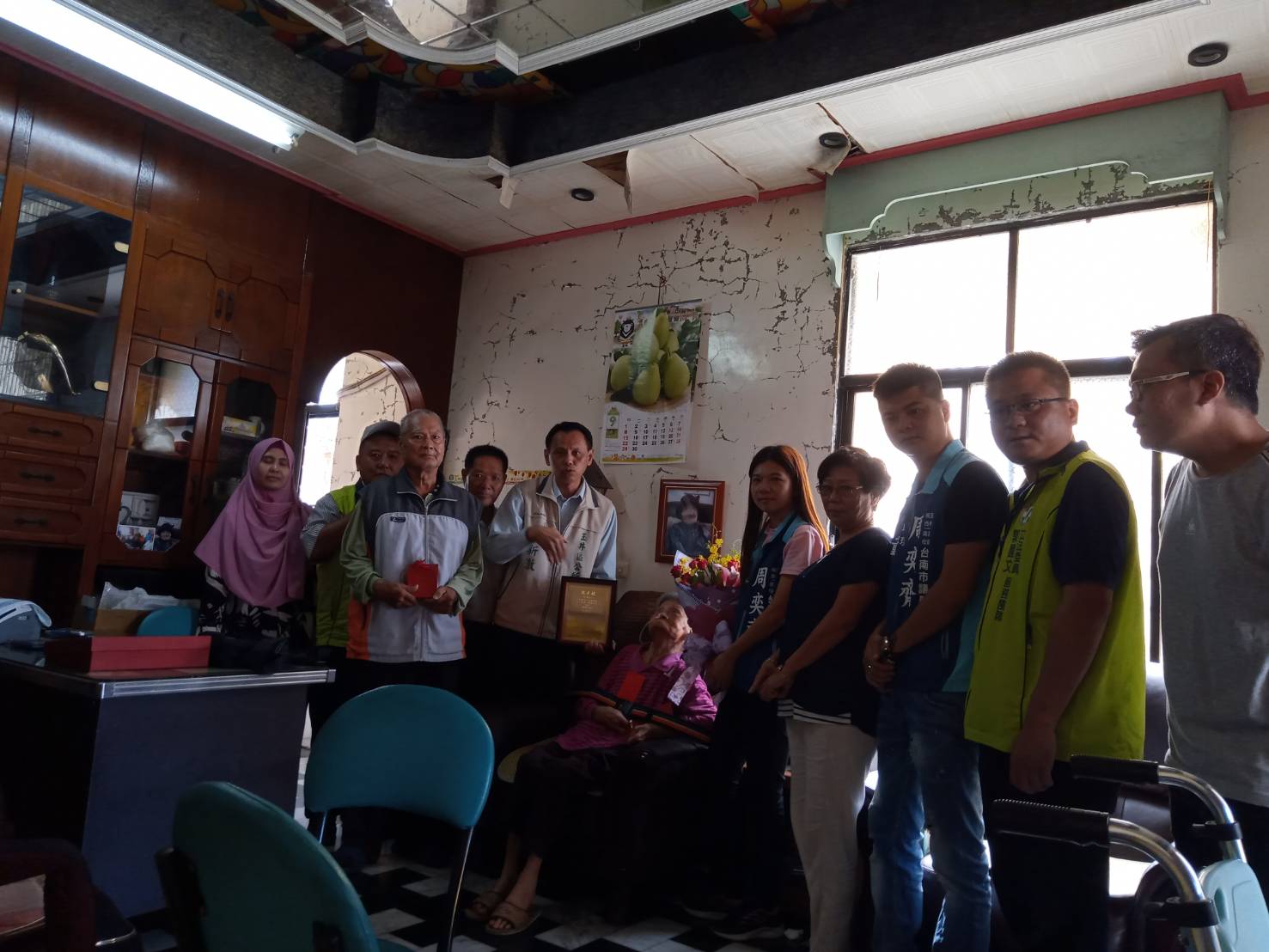 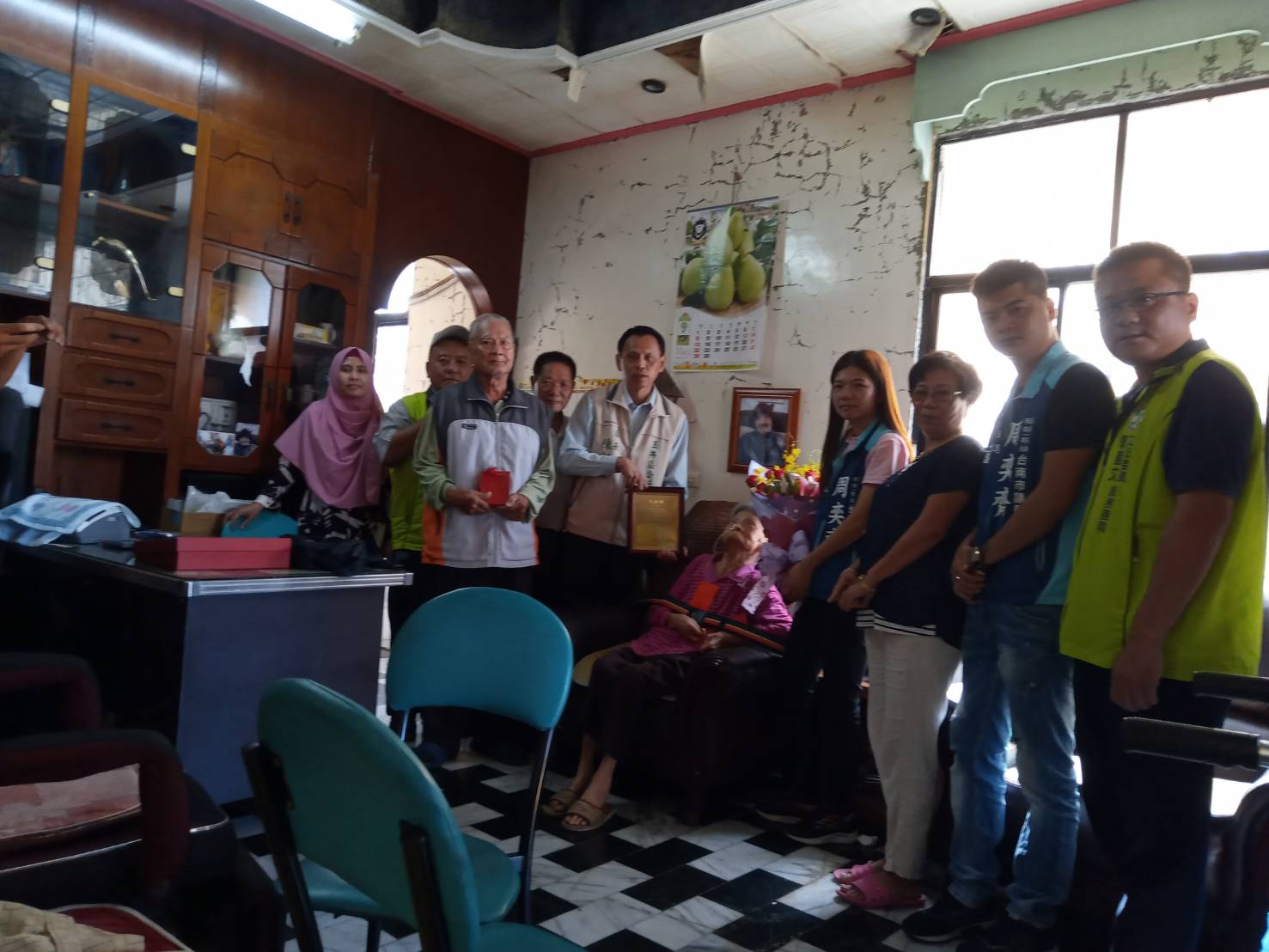 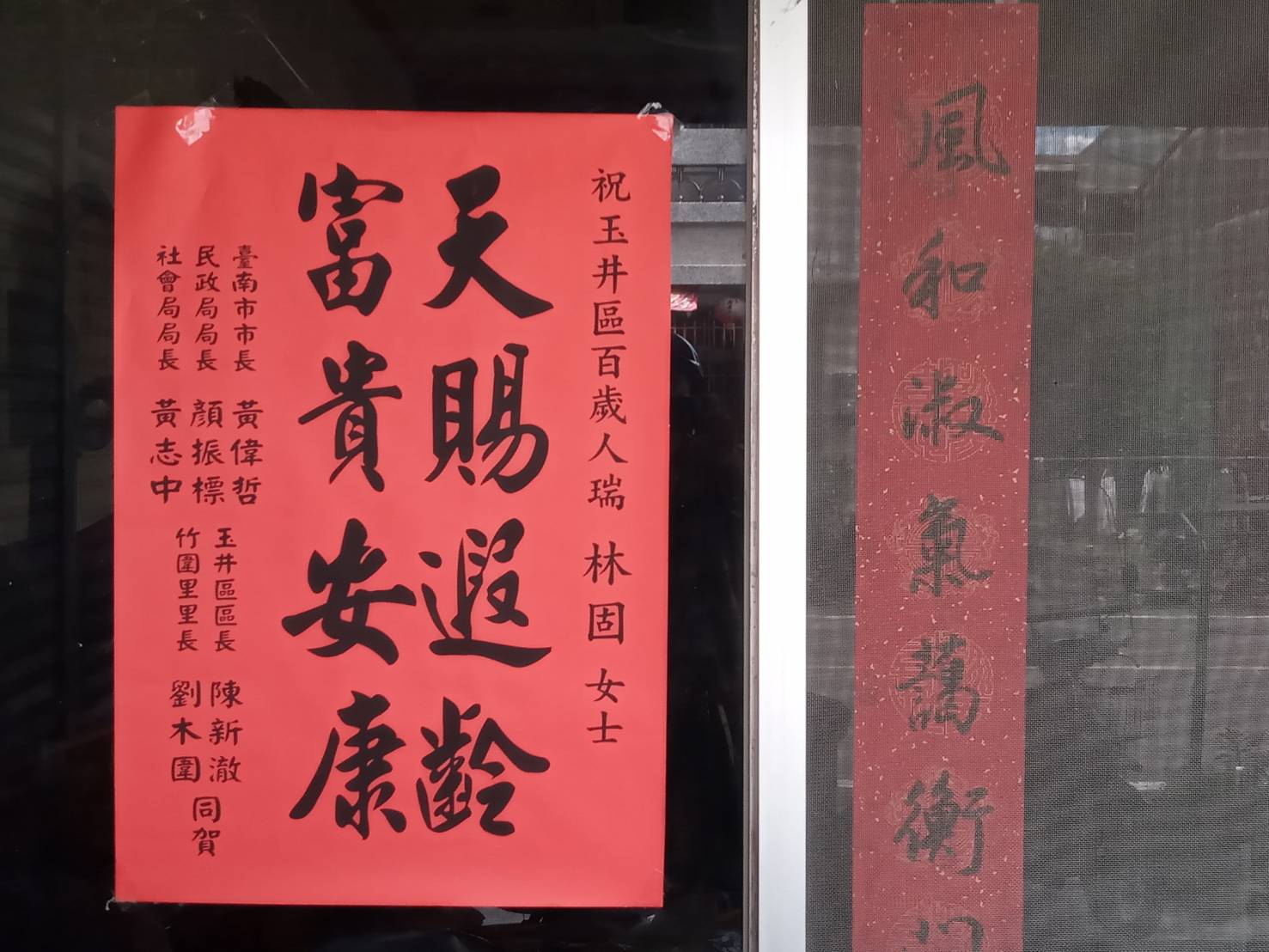 